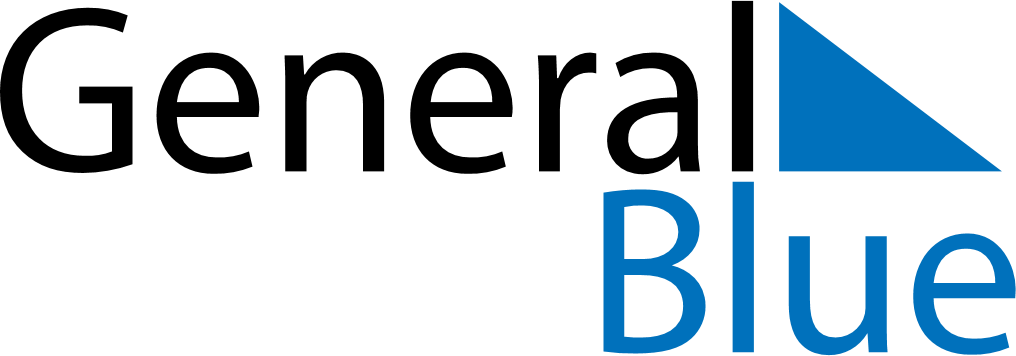 June 2024June 2024June 2024June 2024June 2024June 2024June 2024Bergeforsen, Vaesternorrland, SwedenBergeforsen, Vaesternorrland, SwedenBergeforsen, Vaesternorrland, SwedenBergeforsen, Vaesternorrland, SwedenBergeforsen, Vaesternorrland, SwedenBergeforsen, Vaesternorrland, SwedenBergeforsen, Vaesternorrland, SwedenSundayMondayMondayTuesdayWednesdayThursdayFridaySaturday1Sunrise: 3:10 AMSunset: 10:26 PMDaylight: 19 hours and 16 minutes.23345678Sunrise: 3:08 AMSunset: 10:28 PMDaylight: 19 hours and 20 minutes.Sunrise: 3:06 AMSunset: 10:30 PMDaylight: 19 hours and 24 minutes.Sunrise: 3:06 AMSunset: 10:30 PMDaylight: 19 hours and 24 minutes.Sunrise: 3:04 AMSunset: 10:33 PMDaylight: 19 hours and 28 minutes.Sunrise: 3:03 AMSunset: 10:35 PMDaylight: 19 hours and 31 minutes.Sunrise: 3:01 AMSunset: 10:36 PMDaylight: 19 hours and 35 minutes.Sunrise: 2:59 AMSunset: 10:38 PMDaylight: 19 hours and 38 minutes.Sunrise: 2:58 AMSunset: 10:40 PMDaylight: 19 hours and 41 minutes.910101112131415Sunrise: 2:57 AMSunset: 10:42 PMDaylight: 19 hours and 44 minutes.Sunrise: 2:56 AMSunset: 10:43 PMDaylight: 19 hours and 47 minutes.Sunrise: 2:56 AMSunset: 10:43 PMDaylight: 19 hours and 47 minutes.Sunrise: 2:55 AMSunset: 10:45 PMDaylight: 19 hours and 49 minutes.Sunrise: 2:54 AMSunset: 10:46 PMDaylight: 19 hours and 52 minutes.Sunrise: 2:53 AMSunset: 10:47 PMDaylight: 19 hours and 54 minutes.Sunrise: 2:52 AMSunset: 10:48 PMDaylight: 19 hours and 56 minutes.Sunrise: 2:52 AMSunset: 10:49 PMDaylight: 19 hours and 57 minutes.1617171819202122Sunrise: 2:51 AMSunset: 10:50 PMDaylight: 19 hours and 59 minutes.Sunrise: 2:51 AMSunset: 10:51 PMDaylight: 20 hours and 0 minutes.Sunrise: 2:51 AMSunset: 10:51 PMDaylight: 20 hours and 0 minutes.Sunrise: 2:51 AMSunset: 10:52 PMDaylight: 20 hours and 1 minute.Sunrise: 2:51 AMSunset: 10:52 PMDaylight: 20 hours and 1 minute.Sunrise: 2:51 AMSunset: 10:53 PMDaylight: 20 hours and 1 minute.Sunrise: 2:51 AMSunset: 10:53 PMDaylight: 20 hours and 2 minutes.Sunrise: 2:51 AMSunset: 10:53 PMDaylight: 20 hours and 1 minute.2324242526272829Sunrise: 2:51 AMSunset: 10:53 PMDaylight: 20 hours and 1 minute.Sunrise: 2:52 AMSunset: 10:53 PMDaylight: 20 hours and 0 minutes.Sunrise: 2:52 AMSunset: 10:53 PMDaylight: 20 hours and 0 minutes.Sunrise: 2:53 AMSunset: 10:53 PMDaylight: 19 hours and 59 minutes.Sunrise: 2:54 AMSunset: 10:52 PMDaylight: 19 hours and 58 minutes.Sunrise: 2:54 AMSunset: 10:52 PMDaylight: 19 hours and 57 minutes.Sunrise: 2:55 AMSunset: 10:51 PMDaylight: 19 hours and 55 minutes.Sunrise: 2:57 AMSunset: 10:50 PMDaylight: 19 hours and 53 minutes.30Sunrise: 2:58 AMSunset: 10:50 PMDaylight: 19 hours and 51 minutes.